Středisko volného času v Lipníku nad Bečvou, p. o.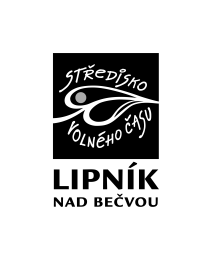 Komenského sady 1334, tel. 734 763 571, e-mail: vzimmerova@svclipnik.cz , www.svclipnik.czPřihláška a informace  - Karneval v RiuTermín: 	5. 8. – 9. 8. 2019				                                                       VS: 4008……Místo:    	SVČ Komenského sady 1334, Lipník n. B, Lipník nad Bečvou a okolí Cena:     	Nedotovaná cena: 2000 Kč na týden 	Dotovaná cena: 1500 Kč na týden (podmínkou bydliště v jedné ze 32 obcí MAS Moravská brána, z. s.) Cena zahrnuje veškerá programová vydání, 1x denně teplou stravu, pitný režim.NELZE DĚLIT NA DNYČas: 		8.00 – 16.00 hodin, dle potřeby možnost přivést děti od 6.00 hod.Zaměření: gymnastický  Program: tanec, gymnastika, zábava, tvoření, sporty, skupinové hry a soutěže. Program bude upravován vzhledem k počasí a věku dětí. Jednu noc přespíme na SVČ. Podrobnější informace budou zaslány týden před konáním tábora e-mailem.Co si přinést s sebou: sportovní oblečení, příp. pracovní (na aktivity, kde se mohou ušpinit), pláštěnka, pokrývka hlavy, láhev na pití, svačinky, přezůvky. Všechny věci sbalené v batůžku.Úhrada: Při bezhotovostní platbě uvádějte jméno dítěte + variabilní symbol 4008XX (XX – dvoučíslí Vám bude sděleno při odevzdání přihlášky). Platbu převodem proveďte na číslo účtu 1881316359/0800 – pobočka České spořitelny Lipník n. B., nebo uhraďte hotově v kanceláři SVČ.Akce je určena dětem od 6 do 11 let. Výjimky po vzájemné domluvě.Rodiče, kteří mají zájem o dotovanou cenu tábora, dodají tyto dokumenty: monitorovací list od obou rodičů, smlouva o poskytování služeb péče o děti, potvrzení o postavení podpořené osoby na trhu práce od obou rodičů.Přihlášku a platbu proveďte nejpozději do 1. 8. 2019-------------------------------------------------odstřihněte------------------------------------------------------Přihláška – Karneval v Riu 5. 8. – 9. 8. 2019 Jméno a příjmení: …………………………………………………………………….……VS: 4008…..Adresa: …………………………………………………………………………………RČ…………………Upozornění rodičů / zejména na zdravotní stav…………………………………………………..…Plavec – neplavec (označte)
Kontakt na rodiče:
e-mail: ………………………………………………………………….………telefon:………………………Odchod: 	 dítě budou vyzvedávat rodiče	 dítě bude chodit domů samoZapojení do projektu  	  ano           ne Osobní údaje budou zpracovávány v souladu s nařízením Evropské unie číslo 2016/679, o ochraně fyzických osob v souvislosti se zpracováním osobních údajů (zkráceně „GDPR“) a zákonem č. 101/2000 Sb. o ochraně osobních údajů a o změně některých zákonů a v rámci zákonných povinností a potřeb organizace.V Lipníku n. B., dne ……………………………		podpis rodičů: …………………………Storno podmínky Při odhlášení dítěte z příměstského tábora z jakýchkoliv důvodů, v termínu od doby ukončení registrace, nejpozději však do posledního pracovního dne (včetně), před zahájením tábora, může být účtován storno poplatek ve výši 20 % z ceny.V případě odhlášení dítěte až v průběhu příměstského tábora bude za první den nepřítomnosti dítěte účtován storno poplatek ve výši 100 %, za následující omluvené dny poplatek vracíme. Pozor! Případnou neúčast je však třeba omluvit nejpozději do 7.30 hodin. Pokud tak nebude učiněno, účtujeme poplatek ve výši 100 % i za následující den. V případě, že dítě na příměstský tábor nenastoupí bez předchozí omluvy, ztrácí nárok na vrácení celého poplatku. Ukončí-li dítě účast na příměstském táboře z vážných kázeňských důvodů, zaplacený poplatek se nevrací. Za vážné kázeňské důvody se považuje závažné nebo prokazatelně opakované porušení chování. Míru rizikovosti a závažnosti a oprávněnost vyloučení z PT vždy posuzuje hlavní vedoucí tábora v konzultaci s vedením SVČ.